Рабочий лист №1Правила поведенияГруппа проходит через главный вход и останавливается на площади за турникетами.Добро пожаловать на территорию Московского зоопарка! В каждом общественном месте есть свои правила поведения.На входном билете найдите правила поведения в Московском зоопарке. 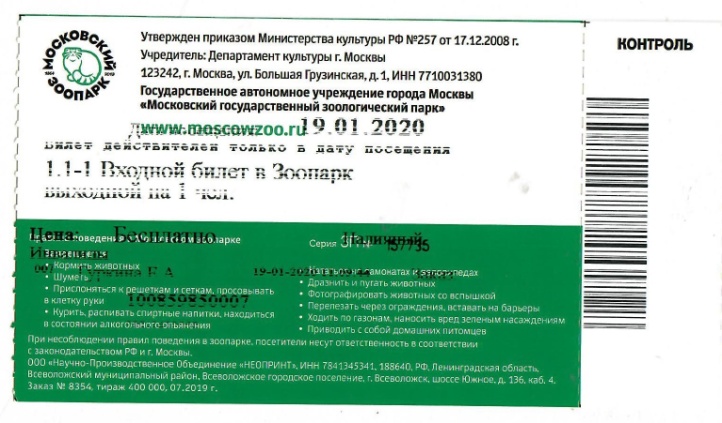 С помощью входного билета поставьте знак √ рядом с правилами, которые относятся к Московскому зоопарку. (Верные ответы выделены жирным шрифтом.)Запрещается кататься на самокатах и велосипедах.Приходить  следует за 15 минут до начала занятий.Одежда должна быть торжественной.Запрещается шуметь, дразнить и пугать животных.Нельзя прислоняться к решеткам и сеткам, просовывать в клетку руки.Отключите сотовый телефон.Запрещается фотографировать животных со вспышкой.Ученик обязан выполнять домашнее задание в сроки.Запрещается перелезать через ограждения, вставать на барьеры.Какое, на ваш взгляд, правило является основным? Запишите.(Свободные ответы.)______________________________________________________________________________________________________________________________________________________________________________________________________Возьмите рабочий лист по математике и следуйте дальнейшим указаниям.